ОБЩИЕ СВЕДЕНИЯ Учебная дисциплина «Механизм разрешения конфликтов в системе государственного и муниципального управления» изучается в шестом семестреКурсовая работа – не предусмотренаФорма промежуточной аттестации: Место учебной дисциплины в структуре ОПОПУчебная дисциплина «Механизм разрешения конфликтов в системе государственного и муниципального управления» относится к части, формируемой участниками образовательных отношений.Основой для освоения дисциплины являются результаты обучения по предшествующим дисциплинам и практикам:Учебная ознакомительная практика (например);Основы государственного и муниципального управления;Государственная и муниципальная служба;Предупреждение коррупционного поведения;Государственное регулирование экономики;Введение в специальностьРезультаты обучения по учебной дисциплине используются при изучении следующих дисциплин и прохождения практик:Принятие и исполнение государственных решений;Прогнозирование и планирование;Антикризисное государственное управление;Управление государственным и муниципальным заказом;Экономика государственного и муниципального сектораРезультаты освоения учебной дисциплины в дальнейшем будут использованы при прохождении учебной/производственной практики и (или) выполнении выпускной квалификационной работы. ЦЕЛИ И ПЛАНИРУЕМЫЕ РЕЗУЛЬТАТЫ ОБУЧЕНИЯ ПО ДИСЦИПЛИНЕЦелями освоения дисциплины «Механизм разрешения конфликтов в системе государственного и муниципального управления» являются:- изучение форм, причин и условий возникновения конфликтов в системе государственного и муниципального управления;- формирование знаний и практических навыков анализа и диагностики конфликтных ситуаций в системе государственного управления, а также умений, связанных с применением адекватных методов управления конфликтами, включая конфликты интерерсов; - формирование знаний и практических навыков, позволяющих использовать теоретические основы для решения прикладных задач, возникающих в процессе реализации профессиональных функций;- формирование у обучающихся компетенций, установленных образовательной программой в соответствии с ФГОС ВО по данной дисциплине; Результатом обучения по учебной дисциплине является овладение обучающимися знаниями, умениями, навыками и опытом деятельности, характеризующими процесс формирования компетенции(й) и обеспечивающими достижение планируемых результатов освоения учебной дисциплины.Формируемые компетенции, индикаторы достижения компетенций, соотнесённые с планируемыми результатами обучения по дисциплине:СТРУКТУРА И СОДЕРЖАНИЕ УЧЕБНОЙ ДИСЦИПЛИНЫОбщая трудоёмкость учебной дисциплины по учебному плану составляет:Структура учебной дисциплины для обучающихся по видам занятий (очная форма обучения)Структура учебной дисциплины для обучающихся по разделам и темам дисциплины: (очная форма обучения)Краткое содержание учебной дисциплиныОрганизация самостоятельной работы обучающихсяСамостоятельная работа студента – обязательная часть образовательного процесса, направленная на развитие готовности к профессиональному и личностному самообразованию, на проектирование дальнейшего образовательного маршрута и профессиональной карьеры.Самостоятельная работа обучающихся по дисциплине организована как совокупность аудиторных и внеаудиторных занятий и работ, обеспечивающих успешное освоение дисциплины. Аудиторная самостоятельная работа обучающихся по дисциплине выполняется на учебных занятиях под руководством преподавателя и по его заданию. Аудиторная самостоятельная работа обучающихся входит в общий объем времени, отведенного учебным планом на аудиторную работу, и регламентируется расписанием учебных занятий. Внеаудиторная самостоятельная работа обучающихся – планируемая учебная, научно-исследовательская, практическая работа обучающихся, выполняемая во внеаудиторное время по заданию и при методическом руководстве преподавателя, но без его непосредственного участия, расписанием учебных занятий не регламентируется.Внеаудиторная самостоятельная работа обучающихся включает в себя:подготовку к лекциям, практическим занятиям, зачетам, экзаменам;изучение учебных пособий;изучение разделов/тем, не выносимых на лекции и практические занятия самостоятельно;написание тематических докладов, рефератов и эссе на проблемные темы;конспектирование статей;изучение теоретического и практического материала по рекомендованным источникам;выполнение домашних заданий;подготовка рефератов и докладов;подготовка к промежуточной аттестации в течение семестра;создание презентаций по изучаемым темам и др.Самостоятельная работа обучающихся с участием преподавателя в форме иной контактной работы предусматривает групповую и (или) индивидуальную работу с обучающимися и включает в себя:проведение индивидуальных и групповых консультаций по отдельным темам/разделам дисциплины;проведение консультаций перед экзаменом, перед зачетом/зачетом с оценкой по необходимости;Перечень разделов/тем/, полностью или частично отнесенных на самостоятельное изучение с последующим контролем:Применение электронного обучения, дистанционных образовательных технологийПри реализации программы учебной дисциплины электронное обучение и дистанционные образовательные технологии не применяются.Реализация программы учебной дисциплины с применением электронного обучения и дистанционных образовательных технологий регламентируется действующими локальными актами университета.В электронную образовательную среду перенесены отдельные виды учебной деятельности:ЭОР обеспечивают в соответствии с программой дисциплины: организацию самостоятельной работы обучающегося, включая контроль знаний обучающегося (самоконтроль, текущий контроль знаний и промежуточную аттестацию), методическое сопровождение и дополнительную информационную поддержку электронного обучения (дополнительные учебные и информационно-справочные материалы). Текущая и промежуточная аттестации по онлайн-курсу проводятся в соответствии с графиком учебного процесса и расписанием.РЕЗУЛЬТАТЫ ОБУЧЕНИЯ ПО ДИСЦИПЛИНЕ, КРИТЕРИИ ОЦЕНКИ УРОВНЯ СФОРМИРОВАННОСТИ КОМПЕТЕНЦИЙ, СИСТЕМА И ШКАЛА ОЦЕНИВАНИЯСоотнесение планируемых результатов обучения с уровнями сформированности компетенции(й).ОЦЕНОЧНЫЕ СРЕДСТВА ДЛЯ ТЕКУЩЕГО КОНТРОЛЯ УСПЕВАЕМОСТИ И ПРОМЕЖУТОЧНОЙ АТТЕСТАЦИИ, ВКЛЮЧАЯ САМОСТОЯТЕЛЬНУЮ РАБОТУ ОБУЧАЮЩИХСЯПри проведении контроля самостоятельной работы обучающихся, текущего контроля и промежуточной аттестации по учебной дисциплине «Основы кадровой политики и кадрового планирования» проверяется уровень сформированности у обучающихся компетенций и запланированных результатов обучения по дисциплине, указанных в разделе 2 настоящей программы.Формы текущего контроля успеваемости, примеры типовых заданий: Критерии, шкалы оценивания текущего контроля успеваемости:Промежуточная аттестация:Критерии, шкалы оценивания промежуточной аттестации учебной дисциплины:Система оценивания результатов текущего контроля и промежуточной аттестации.Оценка по дисциплине выставляется обучающемуся с учётом результатов текущей и промежуточной аттестации.ОБРАЗОВАТЕЛЬНЫЕ ТЕХНОЛОГИИРеализация программы предусматривает использование в процессе обучения следующих образовательных технологий:проблемная лекция;проведение интерактивных лекций;групповых дискуссий;анализ ситуаций и имитационных моделей;поиск и обработка информации с использованием сети Интернет;применение электронного обучения;использование на лекционных занятиях видеоматериалов и наглядных пособий;самостоятельная работа в системе компьютерного тестирования;обучение в сотрудничестве (командная, групповая работа);ПРАКТИЧЕСКАЯ ПОДГОТОВКАПрактическая подготовка в рамках учебной дисциплины реализуется при проведении практических занятий, практикумов, лабораторных работ и иных аналогичных видов учебной деятельности, предусматривающих участие обучающихся в выполнении отдельных элементов работ, связанных с будущей профессиональной деятельностью. Проводятся отдельные занятия лекционного типа, которые предусматривают передачу учебной информации обучающимся, которая необходима для последующего выполнения практической работы.ОРГАНИЗАЦИЯ ОБРАЗОВАТЕЛЬНОГО ПРОЦЕССА ДЛЯ ЛИЦ С ОГРАНИЧЕННЫМИ ВОЗМОЖНОСТЯМИ ЗДОРОВЬЯПри обучении лиц с ограниченными возможностями здоровья и инвалидов используются подходы, способствующие созданию безбарьерной образовательной среды: технологии дифференциации и индивидуального обучения, применение соответствующих методик по работе с инвалидами, использование средств дистанционного общения, проведение дополнительных индивидуальных консультаций по изучаемым теоретическим вопросам и практическим занятиям, оказание помощи при подготовке к промежуточной аттестации.При необходимости рабочая программа дисциплины может быть адаптирована для обеспечения образовательного процесса лицам с ограниченными возможностями здоровья, в том числе для дистанционного обучения.Учебные и контрольно-измерительные материалы представляются в формах, доступных для изучения студентами с особыми образовательными потребностями с учетом нозологических групп инвалидов:Для подготовки к ответу на практическом занятии, студентам с ограниченными возможностями здоровья среднее время увеличивается по сравнению со средним временем подготовки обычного студента.Для студентов с инвалидностью или с ограниченными возможностями здоровья форма проведения текущей и промежуточной аттестации устанавливается с учетом индивидуальных психофизических особенностей (устно, письменно на бумаге, письменно на компьютере, в форме тестирования и т.п.). Промежуточная аттестация по дисциплине может проводиться в несколько этапов в форме рубежного контроля по завершению изучения отдельных тем дисциплины. При необходимости студенту предоставляется дополнительное время для подготовки ответа на зачете или экзамене.Для осуществления процедур текущего контроля успеваемости и промежуточной аттестации обучающихся создаются, при необходимости, фонды оценочных средств, адаптированные для лиц с ограниченными возможностями здоровья и позволяющие оценить достижение ими запланированных в основной образовательной программе результатов обучения и уровень сформированности всех компетенций, заявленных в образовательной программе.МАТЕРИАЛЬНО-ТЕХНИЧЕСКОЕ ОБЕСПЕЧЕНИЕ ДИСЦИПЛИНЫ Материально-техническое обеспечение дисциплины при обучении с использованием традиционных технологий обучения.Материально-техническое обеспечение учебной дисциплины при обучении с использованием электронного обучения и дистанционных образовательных технологий.Технологическое обеспечение реализации программы осуществляется с использованием элементов электронной информационно-образовательной среды университета.УЧЕБНО-МЕТОДИЧЕСКОЕ И ИНФОРМАЦИОННОЕ ОБЕСПЕЧЕНИЕ УЧЕБНОЙ ДИСЦИПЛИНЫИНФОРМАЦИОННОЕ ОБЕСПЕЧЕНИЕ УЧЕБНОГО ПРОЦЕССАРесурсы электронной библиотеки, информационно-справочные системы и профессиональные базы данных:Перечень программного обеспечения Перечень используемого программного обеспечения с реквизитами подтверждающих документов составляется в соответствии с Приложением № 2 к ОПОП ВО.ЛИСТ УЧЕТА ОБНОВЛЕНИЙ РАБОЧЕЙ ПРОГРАММЫ УЧЕБНОЙ ДИСЦИПЛИНЫВ рабочую программу учебной дисциплины внесены изменения/обновления и утверждены на заседании кафедры:Министерство науки и высшего образования Российской ФедерацииМинистерство науки и высшего образования Российской ФедерацииФедеральное государственное бюджетное образовательное учреждениеФедеральное государственное бюджетное образовательное учреждениевысшего образованиявысшего образования«Российский государственный университет им. А.Н. Косыгина«Российский государственный университет им. А.Н. Косыгина(Технологии. Дизайн. Искусство)»(Технологии. Дизайн. Искусство)»Институт Экономики и менеджментаКафедра УправленияРАБОЧАЯ ПРОГРАММАУЧЕБНОЙ ДИСЦИПЛИНЫРАБОЧАЯ ПРОГРАММАУЧЕБНОЙ ДИСЦИПЛИНЫРАБОЧАЯ ПРОГРАММАУЧЕБНОЙ ДИСЦИПЛИНЫМеханизм разрешения конфликтов в системе государственного и муниципального управленияМеханизм разрешения конфликтов в системе государственного и муниципального управленияМеханизм разрешения конфликтов в системе государственного и муниципального управленияУровень образования бакалавриатбакалавриатНаправление подготовки38.03.04Государственное и муниципальное управлениеПрофильТехнологии муниципального управленияТехнологии муниципального управленияСрок освоения образовательной программы по очной форме обучения4 года4 годаФорма обученияОчнаяОчнаяРабочая программа учебной дисциплины «Механизм разрешения конфликтов в системе государственного и муниципального управления» основной профессиональной образовательной программы высшего образования, рассмотрена и одобрена на заседании кафедры, протокол № 10 от 16.06.2021 г.Рабочая программа учебной дисциплины «Механизм разрешения конфликтов в системе государственного и муниципального управления» основной профессиональной образовательной программы высшего образования, рассмотрена и одобрена на заседании кафедры, протокол № 10 от 16.06.2021 г.Рабочая программа учебной дисциплины «Механизм разрешения конфликтов в системе государственного и муниципального управления» основной профессиональной образовательной программы высшего образования, рассмотрена и одобрена на заседании кафедры, протокол № 10 от 16.06.2021 г.Рабочая программа учебной дисциплины «Механизм разрешения конфликтов в системе государственного и муниципального управления» основной профессиональной образовательной программы высшего образования, рассмотрена и одобрена на заседании кафедры, протокол № 10 от 16.06.2021 г.Разработчик(и) рабочей программы учебной дисциплины:Разработчик(и) рабочей программы учебной дисциплины:Разработчик(и) рабочей программы учебной дисциплины:Разработчик(и) рабочей программы учебной дисциплины:доцентВ.Н. Титов  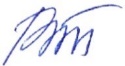 В.Н. Титов  Заведующий кафедрой:2Заведующий кафедрой:2Н.Н. Губачев    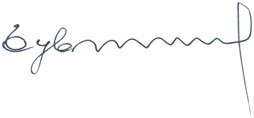 зачетКод и наименование компетенцииКод и наименование индикаторадостижения компетенцииПланируемые результаты обучения по дисциплинеПК-1. Способен применять способы и технологии осуществления государственного контроля (надзора) и меры по результатам проверокИД-ПК-1.1 Организация мероприятий по профилактике нарушения обязательных требований и мероприятий по контролюЗнать содержание ключевых законодательно-нормативных актов, основы теории социальных конфликтов, управления конфликтами для анализа и диагностики конфликтогенных ситуаций в сфере государственного и муниципального управленияУметь адекватно применять инструменты управления конфликтами при осуществлении профессиональных функций в сфере государственного и муниципального управленияВладеть методологией диагностики конфликтных ситуаций для выработки адекватных правленческих решений с целью минимизации негативных последствий конфликтных ситуацийПК-1. Способен применять способы и технологии осуществления государственного контроля (надзора) и меры по результатам проверокИД-ПК-1.2 Формирование и ведение реестров и иных информационных ресурсов для обеспечения контрольно-надзорных полномочий Знать содержание ключевых законодательно-нормативных актов, основы теории социальных конфликтов, управления конфликтами для анализа и диагностики конфликтогенных ситуаций в сфере государственного и муниципального управленияУметь адекватно применять инструменты управления конфликтами при осуществлении профессиональных функций в сфере государственного и муниципального управленияВладеть методологией диагностики конфликтных ситуаций для выработки адекватных правленческих решений с целью минимизации негативных последствий конфликтных ситуацийПК-3. Способен осуществлять исполнительно-распорядительные функции в сфере кадрового обеспечения и организационно-штатной работы в целях повышения эффективности функционирования кадровой системы государственной и муниципальной службыИД-ПК-3.1 Оформление документов по вопросам оценки и аттестации персонала, предоставляемых в государственные органы, профессиональные союзы и другие представительные органы работников Знать методические и законодательные требования, позволяющие осуществлять исполнительно-распорядительные функции в сфере кадрового обеспечения и организационно-штатной работы в целях повышения эффективности функционирования кадровой системы государственной и муниципальной службыУметь грамотно применять требования методик по оформлению документов по вопросам оценки и аттестации кадров в целях повышения эффективности функционирования кадровой системы государственной и муниципальной службыВладеть методологией и знанием нормативных требований для осуществления исполнительно-распорядительных функций в сфере кадрового обеспечения и организационно-штатной работы в целях повышения эффективности функционирования кадровой системы государственной и муниципальной службыПК-3. Способен осуществлять исполнительно-распорядительные функции в сфере кадрового обеспечения и организационно-штатной работы в целях повышения эффективности функционирования кадровой системы государственной и муниципальной службыИД-ПК-3.3 Разработка проектов организационных и распорядительных документов по кадрамЗнать методические и законодательные требования, позволяющие осуществлять исполнительно-распорядительные функции в сфере кадрового обеспечения и организационно-штатной работы в целях повышения эффективности функционирования кадровой системы государственной и муниципальной службыУметь грамотно применять требования методик по оформлению документов по вопросам оценки и аттестации кадров в целях повышения эффективности функционирования кадровой системы государственной и муниципальной службыВладеть методологией и знанием нормативных требований для осуществления исполнительно-распорядительных функций в сфере кадрового обеспечения и организационно-штатной работы в целях повышения эффективности функционирования кадровой системы государственной и муниципальной службыПК-5. Способен осуществлять исполнительно-распорядительные функции для ведения бюджетного (бухгалтерского) учета и отчетности для решения задач государственного и муниципального управления ИД-ПК-5.4 Проведение инвентаризации денежных средств, товарно-материальных ценностей, расчетов с поставщиками и подрядчикамиЗнать методы проведения управленческого и финансового анализа, инвентаризации денежных средств, товарно-материальных ценностей, расчетов с поставщиками и подрядчиками с целью предотвращения и регулирования конфликтов интересов, возникающих в сфере взаимодействия между государственными и муниципальными органами и бизнесом по экономическим вопросамУметь грамотно осуществлять исполнительно-распорядительные функции для ведения бюджетного (бухгалтерского) учета и отчетности для предотвращения и регулирования конфликтов интересов, возникающих в сфере взаимодействия между государственными и муниципальными органами и бизнесом по экономическим вопросамВладеть методологией управленческого и финансового анализа для проведения инвентаризации денежных средств, товарно-материальных ценностей, расчетов с поставщиками и подрядчиками для ведения бюджетного (бухгалтерского) учета и отчетности с целью предотвращения и регулирования конфликтов интересов, возникающих в сфере взаимодействия между государственными и муниципальными органами и бизнесом по экономическим вопросампо очной форме обучения – 3з.е.108час. Структура и объем дисциплины Структура и объем дисциплины Структура и объем дисциплины Структура и объем дисциплины Структура и объем дисциплины Структура и объем дисциплины Структура и объем дисциплины Структура и объем дисциплины Структура и объем дисциплины Структура и объем дисциплиныОбъем дисциплины по семестрамформа промежуточной аттестациивсего, часКонтактная аудиторная работа, часКонтактная аудиторная работа, часКонтактная аудиторная работа, часКонтактная аудиторная работа, часСамостоятельная работа обучающегося, часСамостоятельная работа обучающегося, часСамостоятельная работа обучающегося, часОбъем дисциплины по семестрамформа промежуточной аттестациивсего, часлекции, часпрактические занятия, часлабораторные занятия, часпрактическая подготовка, часкурсовая работа/курсовой проектсамостоятельная работа обучающегося, часпромежуточная аттестация, час6 семестрЗачет108361854Всего:108361854Планируемые (контролируемые) результаты освоения: код(ы) формируемой(ых) компетенции(й) и индикаторов достижения компетенцийНаименование разделов, тем;форма(ы) промежуточной аттестацииВиды учебной работыВиды учебной работыВиды учебной работыВиды учебной работыСамостоятельная работа, часВиды и формы контрольных мероприятий, обеспечивающие по совокупности текущий контроль успеваемости;формы промежуточного контроля успеваемостиПланируемые (контролируемые) результаты освоения: код(ы) формируемой(ых) компетенции(й) и индикаторов достижения компетенцийНаименование разделов, тем;форма(ы) промежуточной аттестацииКонтактная работаКонтактная работаКонтактная работаКонтактная работаСамостоятельная работа, часВиды и формы контрольных мероприятий, обеспечивающие по совокупности текущий контроль успеваемости;формы промежуточного контроля успеваемостиПланируемые (контролируемые) результаты освоения: код(ы) формируемой(ых) компетенции(й) и индикаторов достижения компетенцийНаименование разделов, тем;форма(ы) промежуточной аттестацииЛекции, часПрактические занятия, часЛабораторные работы/ индивидуальные занятия, часПрактическая подготовка, часСамостоятельная работа, часВиды и формы контрольных мероприятий, обеспечивающие по совокупности текущий контроль успеваемости;формы промежуточного контроля успеваемостиШестой семестрШестой семестрШестой семестрШестой семестрШестой семестрШестой семестрШестой семестрУК-11:ИД-УК-11.1;ОПК-1:ИД-ОПК-1.2ИД-ОПК-1.3;ОПК-2:ИД-ОПК-2.3;ОПК-4:ИД-ОПК-4.2ИД-ОПК-4.3;ОПК-7:ИД-ОПК-7.1ИД-ОПК-7.2Раздел I. Конфликты в государственно-административной сфере. Предмет и объект конфликтологии 201030УК-11:ИД-УК-11.1;ОПК-1:ИД-ОПК-1.2ИД-ОПК-1.3;ОПК-2:ИД-ОПК-2.3;ОПК-4:ИД-ОПК-4.2ИД-ОПК-4.3;ОПК-7:ИД-ОПК-7.1ИД-ОПК-7.2Тема 1. 1. Понятие о конфликте. Общее представление о видах конфликта. Причины возникновения конфликтов. 4Формы текущего контроля по разделу I:устный опрос, тестирование,заслушивание и обсуждение докладовтестирование,решение ситуационных заданий (кейсов)УК-11:ИД-УК-11.1;ОПК-1:ИД-ОПК-1.2ИД-ОПК-1.3;ОПК-2:ИД-ОПК-2.3;ОПК-4:ИД-ОПК-4.2ИД-ОПК-4.3;ОПК-7:ИД-ОПК-7.1ИД-ОПК-7.2Тема 1.2 Разновидности конфликтов в государственно-административной сфере. 4Формы текущего контроля по разделу I:устный опрос, тестирование,заслушивание и обсуждение докладовтестирование,решение ситуационных заданий (кейсов)УК-11:ИД-УК-11.1;ОПК-1:ИД-ОПК-1.2ИД-ОПК-1.3;ОПК-2:ИД-ОПК-2.3;ОПК-4:ИД-ОПК-4.2ИД-ОПК-4.3;ОПК-7:ИД-ОПК-7.1ИД-ОПК-7.2Тема 1.3. Конфликты интересов в управлении4Формы текущего контроля по разделу I:устный опрос, тестирование,заслушивание и обсуждение докладовтестирование,решение ситуационных заданий (кейсов)УК-11:ИД-УК-11.1;ОПК-1:ИД-ОПК-1.2ИД-ОПК-1.3;ОПК-2:ИД-ОПК-2.3;ОПК-4:ИД-ОПК-4.2ИД-ОПК-4.3;ОПК-7:ИД-ОПК-7.1ИД-ОПК-7.2Тема 1.4. Трудовые конфликты.4Формы текущего контроля по разделу I:устный опрос, тестирование,заслушивание и обсуждение докладовтестирование,решение ситуационных заданий (кейсов)УК-11:ИД-УК-11.1;ОПК-1:ИД-ОПК-1.2ИД-ОПК-1.3;ОПК-2:ИД-ОПК-2.3;ОПК-4:ИД-ОПК-4.2ИД-ОПК-4.3;ОПК-7:ИД-ОПК-7.1ИД-ОПК-7.2Тема 1.5. Национально-этнические конфликты4Формы текущего контроля по разделу I:устный опрос, тестирование,заслушивание и обсуждение докладовтестирование,решение ситуационных заданий (кейсов)УК-11:ИД-УК-11.1;ОПК-1:ИД-ОПК-1.2ИД-ОПК-1.3;ОПК-2:ИД-ОПК-2.3;ОПК-4:ИД-ОПК-4.2ИД-ОПК-4.3;ОПК-7:ИД-ОПК-7.1ИД-ОПК-7.2Практическое занятие № 1.1 Понятие о конфликте. Общее представление о видах конфликта. Причины возникновения конфликтов.26Формы текущего контроля по разделу I:устный опрос, тестирование,заслушивание и обсуждение докладовтестирование,решение ситуационных заданий (кейсов)УК-11:ИД-УК-11.1;ОПК-1:ИД-ОПК-1.2ИД-ОПК-1.3;ОПК-2:ИД-ОПК-2.3;ОПК-4:ИД-ОПК-4.2ИД-ОПК-4.3;ОПК-7:ИД-ОПК-7.1ИД-ОПК-7.2Практическое занятие № 1.2 Разновидности конфликтов в государственно-административной сфере.26Формы текущего контроля по разделу I:устный опрос, тестирование,заслушивание и обсуждение докладовтестирование,решение ситуационных заданий (кейсов)УК-11:ИД-УК-11.1;ОПК-1:ИД-ОПК-1.2ИД-ОПК-1.3;ОПК-2:ИД-ОПК-2.3;ОПК-4:ИД-ОПК-4.2ИД-ОПК-4.3;ОПК-7:ИД-ОПК-7.1ИД-ОПК-7.2Практическое занятие № 1.3 Конфликты интересов в управлении26Формы текущего контроля по разделу I:устный опрос, тестирование,заслушивание и обсуждение докладовтестирование,решение ситуационных заданий (кейсов)УК-11:ИД-УК-11.1;ОПК-1:ИД-ОПК-1.2ИД-ОПК-1.3;ОПК-2:ИД-ОПК-2.3;ОПК-4:ИД-ОПК-4.2ИД-ОПК-4.3;ОПК-7:ИД-ОПК-7.1ИД-ОПК-7.2Практическое занятие № 1.4 Трудовые конфликты26Формы текущего контроля по разделу I:устный опрос, тестирование,заслушивание и обсуждение докладовтестирование,решение ситуационных заданий (кейсов)УК-11:ИД-УК-11.1;ОПК-1:ИД-ОПК-1.2ИД-ОПК-1.3;ОПК-2:ИД-ОПК-2.3;ОПК-4:ИД-ОПК-4.2ИД-ОПК-4.3;ОПК-7:ИД-ОПК-7.1ИД-ОПК-7.2Практическое занятие № 1.5 Национально-этнические конфликты26Формы текущего контроля по разделу I:устный опрос, тестирование,заслушивание и обсуждение докладовтестирование,решение ситуационных заданий (кейсов)УК-11:ИД-УК-11.1;ОПК-1:ИД-ОПК-1.2ИД-ОПК-1.3;ОПК-2:ИД-ОПК-2.3;ОПК-4:ИД-ОПК-4.2ИД-ОПК-4.3;ОПК-7:ИД-ОПК-7.1ИД-ОПК-7.2Раздел II. Регулирование конфликтов в сфере государственного и муниципального управления16824Формы текущего контроля по разделу II:устный опрос, тестирование,заслушивание и обсуждение докладовтестирование,решение ситуационных заданий (кейсов)УК-11:ИД-УК-11.1;ОПК-1:ИД-ОПК-1.2ИД-ОПК-1.3;ОПК-2:ИД-ОПК-2.3;ОПК-4:ИД-ОПК-4.2ИД-ОПК-4.3;ОПК-7:ИД-ОПК-7.1ИД-ОПК-7.2Тема 2.1 Конфликтный потенциал государственной службы. Оптимизация управленческих решений по разрешению конфликтов в государственной службе. 4Формы текущего контроля по разделу II:устный опрос, тестирование,заслушивание и обсуждение докладовтестирование,решение ситуационных заданий (кейсов)УК-11:ИД-УК-11.1;ОПК-1:ИД-ОПК-1.2ИД-ОПК-1.3;ОПК-2:ИД-ОПК-2.3;ОПК-4:ИД-ОПК-4.2ИД-ОПК-4.3;ОПК-7:ИД-ОПК-7.1ИД-ОПК-7.2Тема 2.2 Механизмы разрешения конфликтов в государственном управлении 4Формы текущего контроля по разделу II:устный опрос, тестирование,заслушивание и обсуждение докладовтестирование,решение ситуационных заданий (кейсов)УК-11:ИД-УК-11.1;ОПК-1:ИД-ОПК-1.2ИД-ОПК-1.3;ОПК-2:ИД-ОПК-2.3;ОПК-4:ИД-ОПК-4.2ИД-ОПК-4.3;ОПК-7:ИД-ОПК-7.1ИД-ОПК-7.2Тема 2.3. Правовые основы регулирования конфликтов интересов4Формы текущего контроля по разделу II:устный опрос, тестирование,заслушивание и обсуждение докладовтестирование,решение ситуационных заданий (кейсов)УК-11:ИД-УК-11.1;ОПК-1:ИД-ОПК-1.2ИД-ОПК-1.3;ОПК-2:ИД-ОПК-2.3;ОПК-4:ИД-ОПК-4.2ИД-ОПК-4.3;ОПК-7:ИД-ОПК-7.1ИД-ОПК-7.2Тема 2.4 Социально-психологические аспекты управления конфликтами на государственной службе4Формы текущего контроля по разделу II:устный опрос, тестирование,заслушивание и обсуждение докладовтестирование,решение ситуационных заданий (кейсов)УК-11:ИД-УК-11.1;ОПК-1:ИД-ОПК-1.2ИД-ОПК-1.3;ОПК-2:ИД-ОПК-2.3;ОПК-4:ИД-ОПК-4.2ИД-ОПК-4.3;ОПК-7:ИД-ОПК-7.1ИД-ОПК-7.2Практическое занятие № 2.1 Конфликтный потенциал государственной службы. Оптимизация управленческих решений по разрешению конфликтов в государственной службе.26Формы текущего контроля по разделу II:устный опрос, тестирование,заслушивание и обсуждение докладовтестирование,решение ситуационных заданий (кейсов)УК-11:ИД-УК-11.1;ОПК-1:ИД-ОПК-1.2ИД-ОПК-1.3;ОПК-2:ИД-ОПК-2.3;ОПК-4:ИД-ОПК-4.2ИД-ОПК-4.3;ОПК-7:ИД-ОПК-7.1ИД-ОПК-7.2Практическое занятие № 2.2 Механизмы разрешения конфликтов в государственном управлении26Формы текущего контроля по разделу II:устный опрос, тестирование,заслушивание и обсуждение докладовтестирование,решение ситуационных заданий (кейсов)УК-11:ИД-УК-11.1;ОПК-1:ИД-ОПК-1.2ИД-ОПК-1.3;ОПК-2:ИД-ОПК-2.3;ОПК-4:ИД-ОПК-4.2ИД-ОПК-4.3;ОПК-7:ИД-ОПК-7.1ИД-ОПК-7.2Практическое занятие № 2.3 Правовые основы регулирования конфликтов интересов26Формы текущего контроля по разделу II:устный опрос, тестирование,заслушивание и обсуждение докладовтестирование,решение ситуационных заданий (кейсов)УК-11:ИД-УК-11.1;ОПК-1:ИД-ОПК-1.2ИД-ОПК-1.3;ОПК-2:ИД-ОПК-2.3;ОПК-4:ИД-ОПК-4.2ИД-ОПК-4.3;ОПК-7:ИД-ОПК-7.1ИД-ОПК-7.2Практическое занятие № 2.4 Социально-психологические аспекты управления конфликтами на государственной службе26Формы текущего контроля по разделу II:устный опрос, тестирование,заслушивание и обсуждение докладовтестирование,решение ситуационных заданий (кейсов)ЗачетИТОГО за третий семестр361854№ ппНаименование раздела и темы дисциплиныСодержание раздела (темы)Раздел IКонфликты в государственно-административной сфере. Предмет и объект конфликтологииКонфликты в государственно-административной сфере. Предмет и объект конфликтологииТема 1.1Понятие о конфликте. Общее представление о видах конфликта. Причины возникновения конфликтов.Определение «конфликта», «конфликтной ситуации». Методологические особенности анализа конфликта в социологии, социальной психологии и управлении. Функциональные и дисфункциональные последствия конфликтов для организации.Разновидности конфликтов в организации. Причины, факторы и условия возникновения конфликтов в организации. Развитие конфликтной ситуации. Основные способы предотвращения и разрешения конфликтных ситуаций в организации. Структурные и межличностные методы управления конфликтами.Тема 1.2Разновидности конфликтов в государственно-административной сфере.Конфликты между государством и обществом (проблема легитимности).Конфликты между различными ветвями власти (законодательной, исполнительной и судебной).Конфликты между государством и отдельными институтами политической системы (например, между государством и политической партией).Конфликты между государственно-правовой системой и оппозицией, стремящейся эту систему изменить.Конфликты между государством и личностью (проблемы соблюдения прав человека).Тема 1.3Конфликты интересов в управленииПонятие «конфликт интересов», его трактовка в законодательстве в научной литературе.Основные ситуации, при которых возникает конфликт интересов на государственной службе.Последствия для государства и общества конфликта интересов. Требования к поведению государственного служащего, направленные на предотвращение конфликта интересов. Методы нормативного воздействия, направленные на предотвращение конфликта интересов.Внедрение служебной этики служения государству и обществу как способ предотвращения конфликта интересов.Тема 1.4.Трудовые конфликты.Сущность трудового конфликта. Виды трудовых конфликтов. Трудовой конфликт между трудовым коллективом и администрацией.Трудовой конфликт между трудовым коллективом и профсоюзным комитетом.Трудовой конфликт - между администрацией и профкомом.Трудовой конфликт между трудовым коллективом и руководством отрасли.Трудовой конфликт между трудовым коллективом разных организаций.Трудовой конфликт между трудовым коллективом и органами управления государства.Предмет трудового конфликта. Причины трудовых конфликтов.Функции трудовых конфликтов.Тема 1.5.Национально-этнические конфликтыПризнаки национально-этнической общности. Факторы национально-этнической идентичности.Типы национально-этнических конфликтов: 1) межгосударственные, внешние конфликты; 2) региональные конфликты между различными этносами; 3) конфликт между Центром и регионом; 4) местные конфликты.Типы национально-этнических конфликтов в зависимости от целей национально-этнических движений: 1. социально-экономические; 2. культурно-языковые; 3. территориально-статусные; 4. сепаратистские.Типы конфликтов по формам и методам противодействия.Причины возникновения национально-этнических конфликтов.Этапы развития национально-этнических конфликтов.Способы урегулирования национально-этнических конфликтов.Раздел IIРегулирование конфликтов в сфере государственного и муниципального управленияРегулирование конфликтов в сфере государственного и муниципального управленияТема 2.1Конфликтный потенциал государственной службы. Оптимизация управленческих решений по разрешению конфликтов в государственной службеОтношения в системе государственной службы, обладающие конфликтным потенциалом:-административно-служебные отношения;трудовые отношения;-гендерные отношения;- властно-распорядительные отношения.Институт конфликта интересов в системе государственного управления и его конфликтный потенциал. Основные способы и методы оптимизации управленческих решений по разрешению конфликтов в государственной службе.Условия применения формальных и неформальных методов оптимизации управленческих решений по регулированию конфликтов на государственной службе.Тема 2.2Механизмы разрешения конфликтами в государственном управленииКонфликтный потенциал государственной службы. 2. Совершенствование стиля деятельности государственных институтов как средство управления конфликтами. 3. Оптимизация управленческих решений по разрешению конфликтов в государственной службе.Зависимость успешности разрешения проблемной ситуации от точности прогноза ее развития. Тактические приемы ведения переговоров. Особенности подготовки к переговорам. Технология управления процессом протекания конфликта. Технология управления собственным поведением субъектов конфликтного противостояния.Тема 2.3Правовые основы регулирования конфликтов интересовОсновные законодательные акты, регулирующие сферу конфликта интересов: Федеральный закон от 25 декабря 2008 г. № 273-ФЗ «О противодействии коррупции»Федеральный закон от 24 июля 2002 года № 111-ФЗ «Об инвестировании средств для финансирования накопительной части трудовой пенсии в Российской Федерации»Федеральный закон от 7 мая 1998 года № 75-ФЗ «О негосударственных пенсионных фондах»Законодательство о рынке ценных бумаг:Федеральный закон от 22 апреля 1996 года № 39-ФЗ «О рынке ценных бумаг»Федеральный закон от 29 ноября 2001 года № 156-ФЗ «Об инвестиционных фондах»Федеральный закон от 21 ноября 2011 года № 323-ФЗ «Об основах охраны здоровья граждан в Российской Федерации»Федеральный закон от 29 декабря 2012 года № 273-ФЗ «Об образовании в Российской Федерации»Федеральный закон от 30 декабря 2008 года № 307-ФЗ «Об аудиторской деятельности»Федеральный закон от 1 декабря 2007 года № 315-ФЗ «О саморегулируемых организациях»Федеральный закон от 12 января 1996 года № 7-ФЗ «О некоммерческих организациях»Тема 2.4Социально-психологические аспекты управления конфликтами на государственной службеСоциально-психологические закономерности возникновения конфликтов.Социально-психологические методы управления конфликтными ситуациями. Методы социально-психологической диагностики возникновения и протекания конфликтов. Социальные механизмы управления конфликтами в государственно-публичной сфере: организационно-административные; правового регулирования; экономические; социально-психологические; психолого-педагогические; самоуправления; социального контроля.Профилактика конфликтных ситуаций на государственной службе.№ ппНаименование раздела /темы дисциплины, выносимые на самостоятельное изучениеЗадания для самостоятельной работыВиды и формы контрольных мероприятий(учитываются при проведении текущего контроля)Трудоемкость, часРаздел IКонфликты в государственно-административной сфере. Предмет и объект конфликтологииКонфликты в государственно-административной сфере. Предмет и объект конфликтологииКонфликты в государственно-административной сфере. Предмет и объект конфликтологииКонфликты в государственно-административной сфере. Предмет и объект конфликтологииТема 1.4Трудовые конфликтыПодготовка к лекциям и практическим занятиям. Самостоятельное изучение и конспектирование рекомендованной литературы.Разработка научных докладов.Подготовить решение ситуационных задач (кейсов) по темеустное собеседование по результатам выполненной работы27Раздел IIРегулирование конфликтов в сфере государственного и муниципального управленияРегулирование конфликтов в сфере государственного и муниципального управленияРегулирование конфликтов в сфере государственного и муниципального управленияРегулирование конфликтов в сфере государственного и муниципального управленияТема 2.4Психологические аспекты управления конфликтами на государственной службеПодготовка к лекциям и практическим занятиям. Самостоятельное изучение и конспектирование рекомендованной литературы.Разработка научных докладов.устное собеседование по результатам выполненной работы27использованиеЭО и ДОТиспользование ЭО и ДОТобъем, часвключение в учебный процесссмешанное обучениелекциив соответствии с расписанием учебных занятий смешанное обучениепрактические занятияв соответствии с расписанием учебных занятий Уровни сформированности компетенции(-й)Итоговое количество балловв 100-балльной системепо результатам текущей и промежуточной аттестацииОценка в пятибалльной системепо результатам текущей и промежуточной аттестацииПоказатели уровня сформированности Показатели уровня сформированности Показатели уровня сформированности Уровни сформированности компетенции(-й)Итоговое количество балловв 100-балльной системепо результатам текущей и промежуточной аттестацииОценка в пятибалльной системепо результатам текущей и промежуточной аттестацииуниверсальной(-ых) компетенции(-й)общепрофессиональной(-ых) компетенцийпрофессиональной(-ых)компетенции(-й)Уровни сформированности компетенции(-й)Итоговое количество балловв 100-балльной системепо результатам текущей и промежуточной аттестацииОценка в пятибалльной системепо результатам текущей и промежуточной аттестацииПК-1ИД-ПК-1.1ИД-ПК-1.2ИД-ПК-1.3;ПК-3.ИД-ПК-3.1ИД-ПК-3.3;ПК-5.ИД-ПК-5.4высокийотлично/зачтено (отлично)/зачтеноОбучающийся: анализирует и систематизирует изученный материал с обоснованием актуальности его использования в своей предметной области;применяет методы анализа и синтеза практических проблем, способы прогнозирования и оценки событий и явлений, умеет решать практические задачи вне стандартных ситуаций с учетом особенностей деловой и общей культуры различных социальных групп;демонстрирует системный подход при решении проблемных ситуаций в том числе, при социальном и профессиональном взаимодействии;показывает четкие системные знания и представления по дисциплине;дает развернутые, полные и верные ответы на вопросы, в том числе, дополнительныеповышенныйхорошо/зачтено (хорошо)/зачтеноОбучающийся:обоснованно излагает, анализирует и систематизирует изученный материал, что предполагает комплексный характер анализа проблемы; выделяет междисциплинарные связи, распознает и выделяет элементы в системе знаний, применяет их к анализу практики;правильно применяет теоретические положения при решении практических задач профессиональной направленности разного уровня сложности, владеет необходимыми для этого навыками и приёмами;-ответ отражает полное знание материала, с незначительными пробелами, допускает единичные негрубые ошибки. базовыйудовлетворительно/зачтено (удовлетворительно)/зачтеноОбучающийся:испытывает серьёзные затруднения в применении теоретических положений при решении практических задач профессиональной направленности стандартного уровня сложности, не владеет необходимыми для этого навыками и приёмами;с трудом выстраивает социальное профессиональное и межкультурное взаимодействие;анализирует культурные события окружающей действительности, но не способен выработать стратегию действий для решения проблемных ситуаций;ответ отражает в целом сформированные, но содержащие незначительные пробелы знания, допускаются грубые ошибки.низкийнеудовлетворительно/не зачтеноОбучающийся:демонстрирует фрагментарные знания теоретического и практического материал, допускает грубые ошибки при его изложении на занятиях и в ходе промежуточной аттестации;испытывает серьёзные затруднения в применении теоретических положений при решении практических задач профессиональной направленности стандартного уровня сложности, не владеет необходимыми для этого навыками и приёмами;выполняет задания только по образцу и под руководством преподавателя;ответ отражает отсутствие знаний на базовом уровне теоретического и практического материала в объеме, необходимом для дальнейшей учебы.Обучающийся:демонстрирует фрагментарные знания теоретического и практического материал, допускает грубые ошибки при его изложении на занятиях и в ходе промежуточной аттестации;испытывает серьёзные затруднения в применении теоретических положений при решении практических задач профессиональной направленности стандартного уровня сложности, не владеет необходимыми для этого навыками и приёмами;выполняет задания только по образцу и под руководством преподавателя;ответ отражает отсутствие знаний на базовом уровне теоретического и практического материала в объеме, необходимом для дальнейшей учебы.Обучающийся:демонстрирует фрагментарные знания теоретического и практического материал, допускает грубые ошибки при его изложении на занятиях и в ходе промежуточной аттестации;испытывает серьёзные затруднения в применении теоретических положений при решении практических задач профессиональной направленности стандартного уровня сложности, не владеет необходимыми для этого навыками и приёмами;выполняет задания только по образцу и под руководством преподавателя;ответ отражает отсутствие знаний на базовом уровне теоретического и практического материала в объеме, необходимом для дальнейшей учебы.№ ппФормы текущего контроляПримеры типовых заданий1Темы докладов по разделу 1 «Конфликты в государственно-административной сфере. Предмет и объект конфликтологии»Определение «конфликта», «конфликтной ситуации». Методологические особенности анализа конфликта в социологии, социальной психологии и управлении. Функциональные и дисфункциональные последствия конфликтов для организации.Основные способы предотвращения и разрешения конфликтных ситуаций в организации. Структурные и межличностные методы управления конфликтами.Конфликты между государством и обществом.Конфликты между различными ветвями власти.Темы докладов по разделу 2 «Регулирование конфликтов в сфере государственного и муниципального управления»Основные способы и методы оптимизации управленческих решений по разрешению конфликтов в государственной службе.Конфликтный потенциал государственной службы. Совершенствование стиля деятельности государственных институтов как средство управления конфликтами. Оптимизация управленческих решений по разрешению конфликтов в государственной службе.Тактические приемы ведения переговоров. Особенности подготовки к переговорам.Технология управления процессом протекания конфликта.2Тест по разделам «Конфликты в государственно-административной сфере. Предмет и объект конфликтологии» и «Регулирование конфликтов в сфере государственного и муниципального управления»1. Выберете основные стратегии поведения в конфликте: a) Конфронтация, избегание, уступка, сотрудничество, соперничество; b) Соперничество, сотрудничество, компромисс, уход, уступка; c) Соперничество, компромисс, конформизм, уход; d) Уступка, уход, сотрудничество, консенсус, соперничество 2. Характерные признаки деструктивной модели поведения личности в конфликте: a) Склонность к уступкам, непоследовательность в оценке, уход от острых вопросов; b) Поиск приемлемого решения, выдержка и самообладание, доброжелательное отношение к сопернику; c) Игнорирование соперника;d) Стремление к расширению и обострению конфликта, принижение партнера, негативная оценка личности партнера3. К какой стратегии поведения личности в конфликте относится поиск третьего решения: a) Сотрудничество; b) Конфронтация; c) Компромисс; d) Уступка4. В какой из стратегий перемирие может быть обеспеченно пассивностью субъектов конфликтного взаимодействия: a) Соперничество; b) Конформизм; c) Компромисс; d) Уход 5. Низкий уровень направленности на личные интересы и интересы соперника в стратегии: a) Уход;b) Консенсус;c) Сотрудничество;d) Уступка3Решение ситуационных задач (кейсов) по разделу «Конфликты в государственно-административной сфере. Предмет и объект конфликтологии»Кейс 1В коллектив, где существует конфликт между двумя группами, каждая из которых имеет своего лидера, приходит новый руководитель, приглашенный со стороны. Эффективность работы коллектива низкая, все держится только на нескольких добросовестных и компетентных специалистах.Каким образом лучше действовать новому руководителю, чтобы нормализовать обстановку, создавшуюся в коллективе, и повысить слаженность и эффективность работы?Кейс 2Между двумя Вашими подчиненными возник конфликт, который мешает им успешно работать. Каждый из них в отдельности обращался к Вам с просьбой, чтобы Вы разобрались и поддержали его позицию.Выберите свой вариант поведения в этой ситуации.А. Я должен пресечь конфликт на работе, а разрешить конфликтные взаимоотношения – это их личное дело.Б. Лучше всего попросить разобраться в конфликте представителей общественных организаций.В. Прежде всего, лично попытаться разобраться в мотивах конфликта и найти приемлемый для обоих способ примирения.Г. Выяснить, кто из членов коллектива служит авторитетом для конфликтующих, и попытаться через него воздействовать на этих людей.Кейс 3Уполномоченным органом субъекта Федерации по государственному заказу проводится открытый конкурс на закупку продукции для собственных нужд. Заявки на конкурс подали поставщики из данного и двух соседних субъектов Федерации. В случае выигрыша поставщика из соседнего региона будет достигнута экономия средств по данной закупке, но налоги поступят в бюджет соседнего региона и местная администрация недоберет поступления в свой бюджет и не сможет финансировать другие свои нужды. Кроме того, местная администрация заинтересована в сохранении и поддержании рабочих мест в своем регионе. Комиссия принимает решение о размещении заказа у «своего» поставщика.Есть ли здесь конфликт интересов?Кейс 4В трудовой коллектив, где имеется конфликт между двумя группировками по поводу внедрения новшеств, пришел новый руководитель, приглашенный со стороны.Каким образом, по Вашему мнению, ему лучше действовать, чтобы нормализовать психологический климат в коллективе?А. Прежде всего, установить деловой контакт со сторонниками нового, не принимая всерьез доводы сторонников старого порядка, вести работу по внедрению новшеств, воздействуя на противника силой своего примера и примера других.Б. Прежде всего, попытаться разубедить и привлечь на свою сторону сторонников прежнего стиля работы, противников перестройки, воздействовать на них убеждением в процессе дискуссии.В. Прежде всего, выбрать актив, поручить ему разобраться и предложить меры по нормализации обстановки в коллективе, опираться на актив, поддержку администрации и общественных организаций.Г. Изучить перспективы развития коллектива и улучшения качества выпускаемой продукции, поставить перед коллективом новые перспективные задачи совместной трудовой деятельности, опираться на лучшие достижения и трудовые традиции коллектива, не противопоставлять новое старому.Наименование оценочного средства (контрольно-оценочного мероприятия)Критерии оцениванияШкалы оцениванияШкалы оцениванияШкалы оцениванияНаименование оценочного средства (контрольно-оценочного мероприятия)Критерии оценивания100-балльная системаПятибалльная системаПятибалльная системаЗаслушивание и обсуждение докладовПредставлен доклад, соответствующий всем необходимым требованиям. Изложение материала логично, последовательно и аргументировано. Есть ссылки на источники, автор демонстрирует способность критически анализировать привлекаемые источники. Даны полные, развернутые ответы на поставленные вопросы, показана совокупность осознанных знаний об объекте, проявляющаяся в свободном оперировании понятиями, умении выделить существенные и несущественные его признаки, причинно-следственные связи. Обучающийся демонстрирует глубокие и прочные знания материала по заданным вопросам, исчерпывающе и последовательно, грамотно и логически стройно его излагает55Заслушивание и обсуждение докладовПредставлен доклад, соответствующий базовым требованиям. Изложение материала в целом логично и аргументировано. Есть ссылки на источники, автор демонстрирует способность самостоятельно анализировать привлекаемые источники. Даны развернутые ответы на поставленные вопросы, показана совокупность осознанных знаний об объекте, проявляющаяся в свободном оперировании понятиями, умении выделить существенные и несущественные его признаки, причинно-следственные связи. Обучающийся демонстрирует прочные знания материала по заданным вопросам, исчерпывающе и последовательно, грамотно и логически стройно его излагает, но допускает несущественные неточности в определениях44Заслушивание и обсуждение докладовПредставлен доклад, в целом соответствующий исходным требованиям. Изложение материала в целом логично. Есть ссылки на источники, автор демонстрирует способность анализировать привлекаемые источники. Даны полные, но недостаточно последовательные ответы на поставленные вопросы, но при этом показано умение выделить существенные и несущественные признаки и причинно-следственные связи. Ответ логичен и изложен в терминах науки. Обучающийся владеет знаниями только по основному материалу, но не знает отдельных деталей и особенностей, допускает неточности и испытывает затруднения с формулировкой определений.33Заслушивание и обсуждение докладовДаны недостаточно полные и недостаточно развернутые ответы. Логика и последовательность изложения имеют нарушения. Допущены ошибки в раскрытии понятий, употреблении терминов. Обучающийся не способен самостоятельно выделить существенные и несущественные признаки и причинно-следственные связи. Обучающийся способен конкретизировать обобщенные знания только с помощью преподавателя. Обучающийся обладает фрагментарными знаниями по теме коллоквиума, слабо владеет понятийным аппаратом, нарушает последовательность в изложении материала.22Даны неполные ответы, представляющие собой разрозненные знания по теме с существенными ошибками в определениях. Присутствуют фрагментарность, нелогичность изложения. Обучающийся не осознает связь данного понятия, теории, явления с другими объектами дисциплины. Отсутствуют выводы, конкретизация и доказательность изложения. Речь неграмотная. Дополнительные и уточняющие вопросы преподавателя не приводят к коррекции ответа обучающегося не только на поставленный вопрос, но и на другие вопросы темы.Не получены ответы по базовым вопросам дисциплины.Не принимал участия в коллоквиумеТестЗа выполнение каждого тестового задания испытуемому выставляются баллы. Номинальная шкала предполагает, что за правильный ответ к каждому заданию выставляется один балл, за не правильный — ноль. В соответствии с номинальной шкалой, оценивается всё задание в целом, а не какая-либо из его частей.В заданиях с выбором нескольких верных ответов, заданиях на установление правильной последовательности, заданиях на установление соответствия, заданиях открытой формы используют порядковую шкалу. В этом случае баллы выставляются не за всё задание, а за тот или иной выбор в каждом задании, например, выбор варианта, выбор соответствия, выбор ранга, выбор дополнения.В соответствии с порядковой шкалой за каждое задание устанавливается максимальное количество баллов, например, три. Три балла выставляются за все верные выборы в одном задании, два балла - за одну ошибку, один - за две ошибки, ноль — за полностью неверный ответ.Правила оценки всего теста:общая сумма баллов за все правильные ответы составляет наивысший балл, например, 20 баллов. В спецификации указывается общий наивысший балл по тесту. Также устанавливается диапазон баллов, которые необходимо набрать для того, чтобы получить отличную, хорошую, удовлетворительную или неудовлетворительную оценки.Рекомендуемое процентное соотношение баллов и оценок по пятибалльной системе. Например:«2» - равно или менее 40%«3» - 41% - 64%«4» - 65% - 84%«5» - 85% - 100%585% - 100%ТестЗа выполнение каждого тестового задания испытуемому выставляются баллы. Номинальная шкала предполагает, что за правильный ответ к каждому заданию выставляется один балл, за не правильный — ноль. В соответствии с номинальной шкалой, оценивается всё задание в целом, а не какая-либо из его частей.В заданиях с выбором нескольких верных ответов, заданиях на установление правильной последовательности, заданиях на установление соответствия, заданиях открытой формы используют порядковую шкалу. В этом случае баллы выставляются не за всё задание, а за тот или иной выбор в каждом задании, например, выбор варианта, выбор соответствия, выбор ранга, выбор дополнения.В соответствии с порядковой шкалой за каждое задание устанавливается максимальное количество баллов, например, три. Три балла выставляются за все верные выборы в одном задании, два балла - за одну ошибку, один - за две ошибки, ноль — за полностью неверный ответ.Правила оценки всего теста:общая сумма баллов за все правильные ответы составляет наивысший балл, например, 20 баллов. В спецификации указывается общий наивысший балл по тесту. Также устанавливается диапазон баллов, которые необходимо набрать для того, чтобы получить отличную, хорошую, удовлетворительную или неудовлетворительную оценки.Рекомендуемое процентное соотношение баллов и оценок по пятибалльной системе. Например:«2» - равно или менее 40%«3» - 41% - 64%«4» - 65% - 84%«5» - 85% - 100%465% - 84%ТестЗа выполнение каждого тестового задания испытуемому выставляются баллы. Номинальная шкала предполагает, что за правильный ответ к каждому заданию выставляется один балл, за не правильный — ноль. В соответствии с номинальной шкалой, оценивается всё задание в целом, а не какая-либо из его частей.В заданиях с выбором нескольких верных ответов, заданиях на установление правильной последовательности, заданиях на установление соответствия, заданиях открытой формы используют порядковую шкалу. В этом случае баллы выставляются не за всё задание, а за тот или иной выбор в каждом задании, например, выбор варианта, выбор соответствия, выбор ранга, выбор дополнения.В соответствии с порядковой шкалой за каждое задание устанавливается максимальное количество баллов, например, три. Три балла выставляются за все верные выборы в одном задании, два балла - за одну ошибку, один - за две ошибки, ноль — за полностью неверный ответ.Правила оценки всего теста:общая сумма баллов за все правильные ответы составляет наивысший балл, например, 20 баллов. В спецификации указывается общий наивысший балл по тесту. Также устанавливается диапазон баллов, которые необходимо набрать для того, чтобы получить отличную, хорошую, удовлетворительную или неудовлетворительную оценки.Рекомендуемое процентное соотношение баллов и оценок по пятибалльной системе. Например:«2» - равно или менее 40%«3» - 41% - 64%«4» - 65% - 84%«5» - 85% - 100%341% - 64%ТестЗа выполнение каждого тестового задания испытуемому выставляются баллы. Номинальная шкала предполагает, что за правильный ответ к каждому заданию выставляется один балл, за не правильный — ноль. В соответствии с номинальной шкалой, оценивается всё задание в целом, а не какая-либо из его частей.В заданиях с выбором нескольких верных ответов, заданиях на установление правильной последовательности, заданиях на установление соответствия, заданиях открытой формы используют порядковую шкалу. В этом случае баллы выставляются не за всё задание, а за тот или иной выбор в каждом задании, например, выбор варианта, выбор соответствия, выбор ранга, выбор дополнения.В соответствии с порядковой шкалой за каждое задание устанавливается максимальное количество баллов, например, три. Три балла выставляются за все верные выборы в одном задании, два балла - за одну ошибку, один - за две ошибки, ноль — за полностью неверный ответ.Правила оценки всего теста:общая сумма баллов за все правильные ответы составляет наивысший балл, например, 20 баллов. В спецификации указывается общий наивысший балл по тесту. Также устанавливается диапазон баллов, которые необходимо набрать для того, чтобы получить отличную, хорошую, удовлетворительную или неудовлетворительную оценки.Рекомендуемое процентное соотношение баллов и оценок по пятибалльной системе. Например:«2» - равно или менее 40%«3» - 41% - 64%«4» - 65% - 84%«5» - 85% - 100%240% и менее 40%Решение ситуационных задач (кейсов)Ответы на вопросы задачи даны правильно; представлено подробное и логичное объяснение хода её решения с теоретическими обоснованиями (в том числе из лекционного курса). Ответы на дополнительные вопросы верные, чёткие. 55Решение ситуационных задач (кейсов)Ответы на вопросы задачи даны в целом правильно; представлено подробное, но недостаточно логичное объяснение хода её решения, допущены единичные ошибки в деталях, присутствуют некоторые затруднения в теоретическом обосновании. Ответы на дополнительные вопросы верные, но недостаточно чёткие.44Решение ситуационных задач (кейсов)Ответы на вопросы задачи даны правильно; объяснение хода ее решения недостаточно полное, непоследовательное, с ошибками, слабым теоретическим обоснованием, в том числе с точки зрения использования лекционного материала. Ответы на дополнительные вопросы недостаточно четкие, с ошибками в деталях.33Решение ситуационных задач (кейсов)Ответы на вопросы задачи даны неправильно. Объяснение хода её решения дано частичное, непоследовательное, с грубыми ошибками, без теоретического обоснования. Ответы на дополнительные вопросы не даны.22Реферат Выполнены все требования к написанию и защите реферата: обозначена проблема и обоснована её актуальность, сделан краткий анализ различных точек зрения на рассматриваемую проблему и логично изложена собственная позиция, сформулированы выводы, тема раскрыта полностью, выдержан объём, соблюдены требования к внешнему оформлению, даны правильные ответы на дополнительные вопросы.55Реферат Основные требования к реферату и его защите выполнены, но при этом допущены недочёты. В частности, имеются неточности в изложении материала; отсутствует логическая последовательность в суждениях; не выдержан объём реферата; имеются упущения в оформлении; на дополнительные вопросы при защите даны неполные ответы.44Реферат Имеются существенные отступления от требований к реферированию. В частности: тема освещена лишь частично; допущены фактические ошибки в содержании реферата или при ответе на дополнительные вопросы; во время защиты отсутствует вывод.33Реферат Тема реферата не раскрыта, обнаруживается существенное непонимание проблемы либо реферат студентом не представлен.22Форма промежуточной аттестацииТиповые контрольные задания и иные материалы для проведения промежуточной аттестации:Зачет: в устной форме по билетамБилет 1 1. Роль конфликтов в государственно-административной среде2. Типология государственно-административных конфликтов.Билет 21.Технологии контроля и урегулирования конфликтов в государственно-административной среде2. Механизмы разрешения конфликтов на государственной службеБилет 3 1. Проблемы регулирования конфликтов в государственно-административной сфере2. Конфликты и способы их регулирования в системе государственной и муниципальной службыБилет 41. Структура и функции конфликта.2. Регулирование конфликтов на государственной и муниципальной службеБилет 5 1. Зарубежный и отечественный опыт регулирования конфликтов в деятельности государственной и муниципальной службы2. Программы по урегулированию конфликтов государственных и муниципальных служащихФорма промежуточной аттестацииКритерии оцениванияШкалы оцениванияШкалы оцениванияНаименование оценочного средстваКритерии оценивания100-балльная системаПятибалльная системаЗачет: в устной форме по билетамОбучающийся: -демонстрирует знания отличающиеся глубиной и содержательностью, дает полный исчерпывающий ответ, как на основные вопросы билета, так и на дополнительные;- свободно владеет научными понятиями, ведет диалог и вступает в научную дискуссию;- способен к интеграции знаний по определенной теме, структурированию ответа, к анализу положений существующих теорий, научных школ, направлений по вопросу билета;- логично и доказательно раскрывает проблему, предложенную в билете; - свободно выполняет практические задания повышенной сложности, предусмотренные программой, демонстрирует системную работу с основной и дополнительной литературой.Ответ не содержит фактических ошибок и характеризуется глубиной, полнотой, уверенностью суждений, иллюстрируется примерами, в том числе из собственной практики.5Зачет: в устной форме по билетамОбучающийся:- показывает достаточное знание учебного материала, но допускает несущественные фактические ошибки, которые способен исправить самостоятельно, благодаря наводящему вопросу;- недостаточно раскрыта проблема по одному из вопросов билета;недостаточно логично построено изложение вопроса;- успешно выполняет предусмотренные в программе практические задания средней сложности, активно работает с основной литературой;- демонстрирует, в целом, системный подход к решению практических задач, к самостоятельному пополнению и обновлению знаний в ходе дальнейшей учебной работы и профессиональной деятельности. В ответе раскрыто, в основном, содержание билета, имеются неточности при ответе на дополнительные вопросы.4Зачет: в устной форме по билетамОбучающийся:- показывает знания фрагментарного характера, которые отличаются поверхностностью и малой содержательностью, допускает фактические грубые ошибки;- не может обосновать закономерности и принципы, объяснить факты, нарушена логика изложения, отсутствует осмысленность представляемого материала, представления о межпредметных связях слабые;- справляется с выполнением практических заданий, предусмотренных программой, знаком с основной литературой, рекомендованной программой, допускает погрешности и ошибки при теоретических ответах и в ходе практической работы.Содержание билета раскрыто слабо, имеются неточности при ответе на основные и дополнительные вопросы билета, ответ носит репродуктивный характер. Неуверенно, с большими затруднениями решает практические задачи или не справляется с ними самостоятельно.3Зачет: в устной форме по билетамОбучающийся, обнаруживает существенные пробелы в знаниях основного учебного материала, допускает принципиальные ошибки в выполнении предусмотренных программой практических заданий. На большую часть дополнительных вопросов по содержанию зачета затрудняется дать ответ или не дает верных ответов.2Форма контроля100-балльная система Пятибалльная системаТекущий контроль:  - докладызачтено/не зачтено- тестированиезачтено/не зачтено - проверка домашних практических заданийзачтено/не зачтеноПромежуточная аттестация - зачетзачтеноне зачтеноИтого за семестр зачётзачтеноне зачтеноНаименование учебных аудиторий, лабораторий, мастерских, библиотек, спортзалов, помещений для хранения и профилактического обслуживания учебного оборудования и т.п.Оснащенность учебных аудиторий, лабораторий, мастерских, библиотек, спортивных залов, помещений для хранения и профилактического обслуживания учебного оборудования и т.п.119071, г. Москва, Малый Калужский переулок, дом 2, строение 6119071, г. Москва, Малый Калужский переулок, дом 2, строение 6аудитории для проведения занятий лекционного типакомплект учебной мебели, технические средства обучения, служащие для представления учебной информации большой аудитории: ноутбук;проектор,аудитории для проведения занятий семинарского типа, групповых и индивидуальных консультаций, текущего контроля и промежуточной аттестациикомплект учебной мебели, технические средства обучения, служащие для представления учебной информации большой аудитории: ноутбук,проектораудитории для проведения занятий по практической подготовке, групповых и индивидуальных консультацийкомплект учебной мебели, технические средства обучения, служащие для представления учебной информации большой аудитории: 5 персональных компьютеров, принтеры;Помещения для самостоятельной работы обучающихсяОснащенность помещений для самостоятельной работы обучающихсячитальный зал библиотеки:компьютерная техника;
подключение к сети «Интернет»Необходимое оборудованиеПараметрыТехнические требованияПерсональный компьютер/ ноутбук/планшет,камера,микрофон, динамики, доступ в сеть ИнтернетВеб-браузерВерсия программного обеспечения не ниже: Chrome 72, Opera 59, Firefox 66, Edge 79, Яндекс.Браузер 19.3Персональный компьютер/ ноутбук/планшет,камера,микрофон, динамики, доступ в сеть ИнтернетОперационная системаВерсия программного обеспечения не ниже: Windows 7, macOS 10.12 «Sierra», LinuxПерсональный компьютер/ ноутбук/планшет,камера,микрофон, динамики, доступ в сеть ИнтернетВеб-камера640х480, 15 кадров/сПерсональный компьютер/ ноутбук/планшет,камера,микрофон, динамики, доступ в сеть ИнтернетМикрофонлюбойПерсональный компьютер/ ноутбук/планшет,камера,микрофон, динамики, доступ в сеть ИнтернетДинамики (колонки или наушники)любыеПерсональный компьютер/ ноутбук/планшет,камера,микрофон, динамики, доступ в сеть ИнтернетСеть (интернет)Постоянная скорость не менее 192 кБит/с№ п/пАвтор(ы)Наименование изданияВид издания (учебник, УП, МП и др.)ИздательствоГодизданияАдрес сайта ЭБСили электронного ресурса (заполняется для изданий в электронном виде)Количество экземпляров в библиотеке Университета10.1 Основная литература, в том числе электронные издания10.1 Основная литература, в том числе электронные издания10.1 Основная литература, в том числе электронные издания10.1 Основная литература, в том числе электронные издания10.1 Основная литература, в том числе электронные издания10.1 Основная литература, в том числе электронные издания10.1 Основная литература, в том числе электронные издания10.1 Основная литература, в том числе электронные издания1Абрамов Р. А., Мухаев Р.Т.Государственное и муниципальное управление: учебникУчебник Москва: ИНФРА-М2021.https://znanium.com/catalog/product/1222458 (дата обращения: 03.10.2021).2Решетникова К.В. Конфликты в системе управления: учеб. пособиеУчебное пособиеМ.: ЮНИТИ-ДАНА, 20172017https://znanium.com/catalog/product/1028652 (дата обращения: 12.10.2021).3Барциц И. Н.Система государственного и муниципального управления. В 2 т.Курс лекцийМосква : Издательский дом «Дело» РАНХиГС, 2019.https://znanium.com/catalog/product/1085352 (дата обращения: 03.10.2021).10.2 Дополнительная литература, в том числе электронные издания 10.2 Дополнительная литература, в том числе электронные издания 10.2 Дополнительная литература, в том числе электронные издания 10.2 Дополнительная литература, в том числе электронные издания 10.2 Дополнительная литература, в том числе электронные издания 10.2 Дополнительная литература, в том числе электронные издания 10.2 Дополнительная литература, в том числе электронные издания 10.2 Дополнительная литература, в том числе электронные издания 1Акмалова А. А. Система государственного и муниципального управления: учебникУчебник Москва: ИНФРА-М, 2021.https://znanium.com/catalog/product/981344 (дата обращения: 03.10.2021).2Шевердяев С. Н. Управление конфликтом интересов лиц, замещающих государственные и муниципальные должности: конституционно-правовой анализ: монографияМонография Москва: Юстицинформ2021https://znanium.com/catalog/product/1481707 (дата обращения: 12.10.2021).3Полетаев В. Э.Государство и бизнес в России: инновации и перспективы: монографияМонографияМосква: ИНФРА-М, 2020.https://znanium.com/catalog/product/1073961 (дата обращения: 12.10.2021).10.3 Методические материалы (указания, рекомендации по освоению дисциплины авторов РГУ им. А. Н. Косыгина)10.3 Методические материалы (указания, рекомендации по освоению дисциплины авторов РГУ им. А. Н. Косыгина)10.3 Методические материалы (указания, рекомендации по освоению дисциплины авторов РГУ им. А. Н. Косыгина)10.3 Методические материалы (указания, рекомендации по освоению дисциплины авторов РГУ им. А. Н. Косыгина)10.3 Методические материалы (указания, рекомендации по освоению дисциплины авторов РГУ им. А. Н. Косыгина)10.3 Методические материалы (указания, рекомендации по освоению дисциплины авторов РГУ им. А. Н. Косыгина)10.3 Методические материалы (указания, рекомендации по освоению дисциплины авторов РГУ им. А. Н. Косыгина)10.3 Методические материалы (указания, рекомендации по освоению дисциплины авторов РГУ им. А. Н. Косыгина)1Одинцов А.А., Горский А.А., Зотов В.В. и др.Подготовка выпускной квалификационной работы (бакалавриат)Методические указанияМ.:МГУДТ2016http://znanium.com/catalog/product/461461302Губачев Н.Н., Кириллов В.П.Подготовка, оформление и защита выпускной квалификационной работы (магистерской диссертации)Учебно-методическое пособиеМ.: РГУ им. А.Н. Косыгина2018http://znanium.com/catalog/product/461501303Губачев Н.Н.Требования к оформлению отчета об учебно-исследовательской работеМетодические указания Утверждено на заседании кафедры   протокол № 3 от  02.02.18 2018ЭИОС15№ ппЭлектронные учебные издания, электронные образовательные ресурсыЭБС «Лань» http://www.e.lanbook.com/«Znanium.com» научно-издательского центра «Инфра-М»http://znanium.com/ Электронные издания «РГУ им. А.Н. Косыгина» на платформе ЭБС «Znanium.com» http://znanium.com/Профессиональные базы данных, информационные справочные системыhttp://www.garant.ru/ - Справочно-правовая система (СПС) «Гарант», комплексная правовая поддержка пользователей по законодательству Российской Федерацииhttp://elibrary.ru/defaultx.asp - крупнейший российский информационный портал электронных журналов и баз данных по всем отраслям наукhttp://inion.ru/resources/bazy-dannykh-inion-ran/ -   библиографические базы данных ИНИОН РАН по социальным и гуманитарным наукам№п/пПрограммное обеспечениеРеквизиты подтверждающего документа/ Свободно распространяемоеWindows 10 Pro, MS Office 2019 контракт № 18-ЭА-44-19 от 20.05.2019PrototypingSketchUp: 3D modeling for everyoneконтракт № 18-ЭА-44-19 от 20.05.2019V-Ray для 3Ds Max контракт № 18-ЭА-44-19 от 20.05.2019№ ппгод обновления РПДхарактер изменений/обновлений с указанием разделаномер протокола и дата заседания кафедры